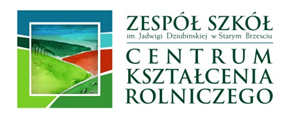 Zestaw podręczników obowiązujących w roku szkolnym 2020/2021Klasa: III  Technikumzawód:  technik żywienia i usług gastronomicznychLp.Przedmiot nauczaniaTytuł podręcznikaAutorWydawnictwo 
i rok wydaniareligia„Moje miejsce w rodzinie”Ks. J. Szpet i D. JackowiakŚwięty Wojciech PoznańJ. polski„Ponad słowami”M.Chmiel, A. Równy, E.Mirkowska-TreuguttNowa EraJ. niemiecki„Fokus 3” A.Kryczyńska-PhamWSiPJ. angielski“Matura Prime Time Pre-intermediate Workbook” V.Evans, J.DooleyExpress PublishingHistoria„Poznać przeszłość. Rządzący i rządzeni”„Poznać przeszłość. Ojczysty Panteon i ojczyste spory”I.JanickaT. MaćkowskiNowa EraMatematyka (rozszerzona)„Matematyka 2” – poziom rozszerzonyW.Babiański, L.Chańko, J.Czarnowska, G.JanochaNowa EraBiologia„ Biologia na czasie 2-zakres rozszerzony”W.Zamachowski,F. DubertNowa EraGeografia (rozszerzona)„Oblicza geografii 2”- zakres rozszerzonyT.RachwałNowa EraTechnologia gastronomiczna z towaroznawstwemSporządzanie potraw i napojów cz. 2A. Kmiołek-GizaraWSiPObsługa konsumenta-zajęcia praktyczneOrganizacja żywienia i usług gastronomicznych cz. 2J. Duda, S. Krzywda, M. ZienkiewiczWSiPZasady żywieniaOrganizacja żywienia i usług gastronomicznych. Zasady żywienia cz. 1H. Kunachowicz, I. Nadolna, B. Przygoda, B. SińskaWSIPOrganizacja produkcji gastronomicznejOrganizacja żywienia i usług gastronomicznych cz. 2J. Duda, S. Krzywda, M. ZienkiewiczWSiPOrganizacja produkcji gastronomicznej –zajęcia praktyczneOrganizacja żywienia i usług gastronomicznych cz. 2J. Duda, S. Krzywda, M. ZienkiewiczWSiPJęzyk angielski zawodowy“Engineering”V.Evans, J.DodeyExpress Publishing